КОНКУРСНА ДОКУМЕНТАЦИЈАСервис и одржавање медицинске опреме произвођача“ Тoshiba Medical Systems Corporation“ и „Agfa Healthcare“ за потребе Клиничког центра Војводине.78-15-ОНови Сад, 2015. годинаНа основу Закона о јавним набавкама („Сл. гласник РС” бр. 124/2012, у даљем тексту: Закон), и Правилника о обавезним елементима конкурсне документације у поступцима јавних набавки и начину доказивања испуњености услова („Сл. гласник РС” бр. 29/2013), Одлуке о покретању поступка предметне јавне набавке и Решења о образовању комисије за предметну јавну набавку, припремљена је:КОНКУРСНА ДОКУМЕНТАЦИЈА  бр. 78-15-О Сервис и одржавање медицинске опреме произвођача“ Тoshiba Medical Systems Corporation“ и „Agfa Healthcare“ за потребе Клиничког центра Војводине.Конкурсна документација садржи:1.	ОПШТИ ПОДАЦИ О НАБАВЦИ	32.	ПОДАЦИ О ПРЕДМЕТУ ЈАВНЕ НАБАВКЕ	43.	ОПИС ПРЕДМЕТА ЈАВНЕ НАБАВКЕ	54.	УСЛОВИ ЗА УЧЕШЋЕ У ПОСТУПКУ ЈАВНЕ НАБАВКЕ ИЗ ЧЛ. 75. И 76. ЗАКОНА И УПУТСТВО КАКО СЕ ДОКАЗУЈЕ ИСПУЊЕНОСТ ТИХ УСЛОВА	115.	УПУТСТВО ПОНУЂАЧИМА КАКО ДА САЧИНЕ ПОНУДУ	156.	МОДЕЛ УГОВОРА	237.	ИЗЈАВА О НЕЗАВИСНОЈ ПОНУДИ	278.	ОБРАЗАЦ ИЗЈАВЕ О ПОШТОВАЊУ ОБАВЕЗА	289.	ОБРАЗАЦ СТРУКТУРЕ ПОНУЂЕНЕ ЦЕНЕ	2910.	ОБРАЗАЦ ТРОШКОВА ПРИПРЕМЕ ПОНУДЕ	3011.	ОБРАЗАЦ ПОНУДЕ	3112.	А) ОПШТИ ПОДАЦИ О ПОНУЂАЧУ ИЗ ГРУПЕ ПОНУЂАЧА	3312.	Б) ОПШТИ ПОДАЦИ О ПОДИЗВОЂАЧИМА	34ОПШТИ ПОДАЦИ О НАБАВЦИПОДАЦИ О ПРЕДМЕТУ ЈАВНЕ НАБАВКЕПредмет јавне набавке није обликован по партијама.Наручилац не спроводи поступак јавне набавке ради закључења оквирног споразума.ОПИС ПРЕДМЕТА ЈАВНЕ НАБАВКЕВРСТА, ТЕХНИЧКЕ КАРАКТЕРИСТИКЕ, КВАЛИТЕТ, КОЛИЧИНА И ОПИС ПРЕДМЕТА ЈАВНЕ НАБАВКЕ, НАЧИН СПРОВОЂЕЊА КОНТРОЛЕ И ОБЕЗБЕЂИВАЊА ГАРАНЦИЈЕ КВАЛИТЕТА, РОК И МЕСТО ИЗВРШЕЊАСПИСАК ОПРЕМЕ И РЕЗЕРВНИХ ДЕЛОВА(ЦЕНОВНИК ОРИГИНАЛНИХ РЕЗЕРВНИХ ДЕЛОВА ПОНУЂАЧА СА УСЛУГОМ ЗАМЕНЕ  ЗА МЕДИЦИНСКУ ОПРЕМУ  ПРОИЗВОЂАЧА “ТOSHIBA MEDICAL SYSTEMS CORPORATION“  и „AGFA HEALTHCARE”)Наручилац захтева да уз понуду, понуђач достави оверен и потписан ценовник оригиналних резервних делова који ће бити саставни део Уговора.Резервни делови опреме произвођача “Тoshiba Medical Systems Corporation“ Резервни делови опреме произвођача „Agfa Healthcare“Напомена: Понуђач ће у колони „Каталошки број“ уписти  бројеве преузете из каталога произвођача „Тoshiba Medical Systems Corporation“ и „Agfa Healthcare“. Уколико током уговора настане измена каталошког броја од стране понуђача тј. произвођача резервних делова, понуђач је дужан да у писаној форми обавести наручиоца о насталој измени (нагласити првобитни и измењени каталошки број раезервног дела као и назив тог дела).Наручилац захтева од изабраног понуђача да цене резервних делова буду фиксне за време трајања уговора, односно најдуже годину дана од дана закључења уговора.Уколико за време трајања овог уговора настане потреба за заменом резервног дела или вршењем друге услуге која се не налази у ценовнику понуђача, понуђач се обавезује да у писаном извештају образложи неопходност замене баш тог дела или неопходност вршења баш те услуге у односу на оне делове и услуге које се налазе у понуди и ценовнику понуђача, те да тај извештај достави лицу за праћење техничке реализације предмата јавне набавке, електронским путем, путем поште или преко писарнице наручиоцаПонуђач се обавезује да замену резервног дела или вршење услуге која се не налази у ценовнику понуђача изврши тек по добијању писаног налога и одобрења лица за праћење техничке реализације за ову јавну набавку, у супротном наручилац нема обавезу да понуђачу плати замењен део или извршену услугу.УСЛОВИ ЗА УЧЕШЋЕ У ПОСТУПКУ ЈАВНЕ НАБАВКЕ ИЗ ЧЛ. 75. И 76. ЗАКОНА И УПУТСТВО КАКО СЕ ДОКАЗУЈЕ ИСПУЊЕНОСТ ТИХ УСЛОВАИспуњеност  услова за учешће у поступку јавне набавке, правно лице, физичко лице и предузетник као понуђач, или подносилац пријаве, доказује достављањем следећих доказа:Докази из тачака 2. и 4. не могу бити старији од два месеца пре отварања понуда.Доказ из тачке 3. мора бити издат након објављивања позива за подношење понуда, односно слања позива за подношење понуда.Уколико понуду подноси група понуђача понуђач је дужан да за  сваког члана групе достави наведене доказе да испуњава услове из члана 75. став 1. тач. 1) до 4), а доказ из члана 75. став 1. тач. 5) Закона, дужан је да достави понуђач из групе понуђача којем је поверено извршење дела набавке за који је неопходна испуњеност тог услова. Додатне услове група понуђача испуњава заједно..Уколико понуђач подноси понуду са подизвођачем, понуђач је дужан да за подизвођача достави доказе да испуњава услове из члана 75. став 1. тач. 1) до 4) Закона, а доказ из члана 75. став 1. тач. 5) Закона, за део набавке који ће понуђач извршити преко подизвођача.Додатне услове понуђач са подизвођачем испуњава заједно.Наведене доказе о испуњености услова понуђач може доставити у виду неоверених копија, а наручилац може пре доношења одлуке о додели уговора да тражи од понуђача, чија је понуда на основу извештаја за јавну набавку оцењена као најповољнија, да достави на увид оригинал или оверену копију свих или појединих доказа.Ако понуђач у остављеном, примереном року који не може бити краћи од пет дана, не достави на увид оригинал или оверену копију тражених доказа, наручилац ће његову понуду одбити као неприхватљиву.Понуђачи који су регистровани у регистру понуђача који води Агенција за привредне регистре не морају да доставе доказе из чл. 75. ст. 1. тач. 1) до 4) већ уместо истих достављају фотокопију Решења о упису у регистар понуђача.Наручилац неће одбити понуду као неприхватљиву, уколико не садржи доказ одређен конкурсном документацијом, ако понуђач наведе у понуди интернет страницу на којој су подаци који су тражени у оквиру услова јавно доступни.Уколико је доказ о испуњености услова електронски документ, понуђач доставља копију електронског документа у писаном облику, у складу са законом којим се уређује електронски документ, осим уколико подноси електронску понуду када се доказ доставља у изворном електронском облику.Ако се у држави у којој понуђач има седиште не издају тражени докази, понуђач може, уместо доказа, приложити своју писану изјаву, дату под кривичном и материјалном одговорношћу оверену пред судским или управним органом, јавним бележником или другим надлежним органом те државе.Ако понуђач има седиште у другој држави, наручилац може да провери да ли су документи којима понуђач доказује испуњеност тражених услова издати од стране надлежних органа те државе.Понуђач је дужан да без одлагања писмено обавести наручиоца о било којој промени у вези са испуњеношћу услова из поступка јавне набавке, која наступи до доношења одлуке, односно закључења уговора, односно током важења уговора о јавној набавци и да је документује на прописани начин.УПУТСТВО ПОНУЂАЧИМА КАКО ДА САЧИНЕ ПОНУДУПОДАЦИ О ЈЕЗИКУ НА КОЈЕМ ПОНУДА МОРА ДА БУДЕ САСТАВЉЕНАПонуда се саставља на српском језику, ћириличним или латиничним писмом.НАЧИН НА КОЈИ ПОНУДА МОРА ДА БУДЕ САЧИЊЕНАПонуда се попуњава помоћу писаће машине, рачунара или хемијске оловке (штампаним словима, на обрацима који су саставни део конкурсне документације).Понуђач понуду подноси у затвореној коверти или кутији, затворену на начин да се приликом отварања понуда може са сигурношћу утврдити да се први пут отвара. На полеђини коверте или на кутији навести назив понуђача, тачну адресу и контакт телефон. У случају да понуду подноси група понуђача, на коверти је потребно назначити да се ради о групи понуђача и навести називе и адресу свих учесника у заједничкој понуди и контакт телефон.Понуду доставити непосредно или путем поште на адресу: Клинички центар Војводине, 21000 Нови Сад, Хајдук Вељкова број 1, искључиво преко писарнице  Клиничког центра Војводине, са назнаком да је реч о понуди, уз обавезно навођење предмета набавке и редног броја набавке (подаци дати у поглављу 1. конкурсне документације). На полеђини понуде  обавезно ставити назнаку „НЕ ОТВАРАТИ”.Понуда се сматра благовременом уколико је примљена од стране наручиоца до датума (дана) и часа назначеног у Позиву за подношење понуда. Наручилац ће, по пријему одређене понуде, на коверти, односно кутији у којој се понуда налази, обележити време пријема и евидентирати број и датум понуде према редоследу приспећа. Уколико је понуда достављена непосредно наручулац ће понуђачу предати потврду пријема понуде. У потврди о пријему наручилац ће навести датум и сат пријема понуде. Понуда коју наручилац није примио у року одређеном за подношење понуда, односно која је примљена по истеку дана и сата до којег се могу понуде подносити, сматраће се неблаговременом.ПАРТИЈЕПредмет јавне набавке није  обликован по партијама.ПОНУДА СА ВАРИЈАНТАМАПодношење понуде са варијантама није дозвољено.НАЧИН ИЗМЕНЕ, ДОПУНЕ И ОПОЗИВА ПОНУДЕУ року за подношење понуде понуђач може да измени, допуни или опозове своју понуду на начин који је одређен за подношење понуде.Понуђач је дужан да јасно назначи који део понуде мења односно која документа накнадно доставља. Писано обавештење о измени, допуни или опозиву понуде понуђач доставља непосредно или путем поште на адресу: Клинички центар Војводине, 21000 Нови Сад, Хајдук Вељкова број 1, искључиво преко писарнице  Клиничког центра Војводине, са назнаком да је реч о измени, допуни или опозиву понуде, уз обавезно навођење предмета набавке и редног броја набавке (подаци дати у поглављу 1. конкурсне документације). На полеђини коверте или на кутији навести назив понуђача, тачну адресу и контакт телефон. У случају да понуду подноси група понуђача, на коверти је потребно назначити да се ради о групи понуђача и навести називе и адресу свих учесника у заједничкој понуди и контакт телефон.По истеку рока за подношење понуда понуђач не може да повуче нити да мења своју понуду.УЧЕСТВОВАЊЕ У ЗАЈЕДНИЧКОЈ ПОНУДИ ИЛИ КАО ПОДИЗВОЂАЧ Понуђач може да поднесе само једну понуду. Понуђач који је самостално поднео понуду не може истовремено да учествује у заједничкој понуди или као подизвођач, нити исто лице може учествовати у више заједничких понуда.У Обрасцу понуде, понуђач наводи на који начин подноси понуду, односно да ли подноси понуду самостално, или као заједничку понуду, или подноси понуду са подизвођачем.ПОНУДА СА ПОДИЗВОЂАЧЕМУколико понуђач подноси понуду са подизвођачем дужан је да у Обрасцу понуде  наведе да понуду подноси са подизвођачем, проценат укупне вредности набавке који ће поверити подизвођачу,  а који не може бити већи од 50%, као и део предмета набавке који ће извршити преко подизвођача. Понуђач у Обрасцу понуде наводи назив и седиште подизвођача, уколико ће делимично извршење набавке поверити подизвођачу. Уколико уговор о јавној набавци буде закључен између наручиоца и понуђача који подноси понуду са подизвођачем, тај подизвођач ће бити наведен и у уговору о јавној набавци. Понуђач је дужан да за подизвођаче достави доказе о испуњености услова који су наведени у поглављу 4. конкурсне документације, у складу са Упутством како се доказује испуњеност услова.Понуђач је дужан да наручиоцу, на његов захтев, омогући приступ код подизвођача, ради утврђивања испуњености тражених услова.Понуђач у потпуности одговара наручиоцу за извршење обавеза из поступка јавне набавке, односно извршење уговорних обавеза, без обзира на број подизвођача. Наручилац не дозвољава пренос доспелих потраживања директно подизвођачу у смислу члана 80. став 9. Закона о јавним набавкама.ЗАЈЕДНИЧКА ПОНУДАПонуду може поднети група понуђача.Уколико понуду подноси група понуђача, саставни део заједничке понуде мора бити споразум којим се понуђачи из групе међусобно и према наручиоцу обавезују на извршење јавне набавке, а који обавезно садржи податке из члана 81. ст. 4. тач. 1) до 6) Закона и то податке о: члану групе који ће бити носилац посла, односно који ће поднети понуду и који ће заступати групу понуђача пред наручиоцем, понуђачу који ће у име групе понуђача потписати уговор, понуђачу који ће у име групе понуђача дати средство обезбеђења, понуђачу који ће издати рачун, рачуну на који ће бити извршено плаћање, обавезама сваког од понуђача из групе понуђача за извршење уговора.Група понуђача је дужна да достави све доказе о испуњености услова који су наведени у поглављу 4. конкурсне документације, у складу са Упутством како се доказује испуњеност услова.Понуђачи из групе понуђача одговарају неограничено солидарно према наручиоцу. Задруга може поднети понуду самостално, у своје име, а за рачун задругара или заједничку понуду у име задругара.Ако задруга подноси понуду у своје име за обавезе из поступка јавне набавке и уговора о јавној набавци одговара задруга и задругари у складу са законом.Ако задруга подноси заједничку понуду у име задругара за обавезе из поступка јавне набавке и уговора о јавној набавци неограничено солидарно одговарају задругари.НАЧИН И УСЛОВИ ПЛАЋАЊА, ГАРАНТНИ РОК, КАО И ДРУГЕ ОКОЛНОСТИ ОД КОЈИХ ЗАВИСИ ПРИХВАТЉИВОСТ  ПОНУДЕЗахтеви у погледу начина, рока и услова плаћањаНаручилац захтева да рок плаћања буде  90 дана од дана пријема исправног рачуна. Рачун за извршене услуге и испоручене резервне делове испоставља се на основу потписаног документа-радног налога од стране овлашћеног лица наручиоца којим се верификује квалитет извршених услуга односно испорука резервног дела. Плаћање се врши уплатом на рачун понуђача.Понуђачу није дозвољено да захтева аванс.Захтеви у погледу гарантног рокаНаручилац захтева да гарантни рок на извршене услуге и уграђене делове не буде краћи од 6 месеци од дана извршене услуге или уграђеног дела, односно потрошног материјала.Захтев у погледу рока (испоруке добара, извршења услуге, извођења радова)Место извршења услуге су објекти Клиничког центра Војводине у Новом Саду, осим у изузетним случајевима када је поправку због обима и врсте неопходно извршити у сервису Понуђача, што ће се обавити на основу сагласности Наручиоца. У том случају Понуђач се обавезује да изврши бесплатан превоз (одвожење и довожење) апарата или његових делова од (до) објекта Наручиоца. Наручилац захтева да рок одзива ради извршења услуге не буде дужи од 24 часа, а рок извршења услуге не буде дужи од 5 дана од тренутка одзива, односно не дуже од 30 дана ако је реч о отклањању квара са заменом резервног дела, којег понуђач нема на лагеру.Захтев у погледу рока важења понудеРок важења понуде не може бити краћи од 60 дана од дана отварања понуда.У случају истека рока важења понуде, наручилац је дужан да у писаном облику затражи од понуђача продужење рока важења понуде.Понуђач који прихвати захтев за продужење рока важења понуде на може мењати понуду.Други захтевиНаручилац нема других захтева у погледу предметне јавне набавке.ВАЛУТА И НАЧИН НА КОЈИ МОРА ДА БУДЕ НАВЕДЕНА И ИЗРАЖЕНА ЦЕНА У ПОНУДИЦена мора бити исказана у динарима, са и без пореза на додату вредност, са урачунатим свим трошковима које понуђач има у реализацији предметне јавне набавке, с тим да ће се за оцену понуде узимати у обзир цена без пореза на додату вредност.У цену је урачуната цена предмета јавне набавке, испорука, монтажа и остали повезани трошкови.Цена је фиксна и не може се мењати. Ако је у понуди исказана неуобичајено ниска цена, наручилац ће поступити у складу са чланом 92. Закона.Ако понуђена цена укључује увозну царину и друге дажбине, понуђач је дужан да тај део одвојено искаже у динарима.ПОДАЦИ О ДРЖАВНОМ ОРГАНУ ИЛИ ОРГАНИЗАЦИЈИ, ОДНОСНО ОРГАНУ ИЛИ СЛУЖБИ ТЕРИТОРИЈАЛНЕ АУТОНОМИЈЕ  ИЛИ ЛОКАЛНЕ САМОУПРАВЕ ГДЕ СЕ МОГУ БЛАГОВРЕМЕНО ДОБИТИ ИСПРАВНИ ПОДАЦИ О ПОРЕСКИМ ОБАВЕЗАМА, ЗАШТИТИ ЖИВОТНЕ СРЕДИНЕ, ЗАШТИТИ ПРИ ЗАПОШЉАВАЊУ, УСЛОВИМА РАДА И СЛ., А КОЈИ СУ ВЕЗАНИ ЗА ИЗВРШЕЊЕ УГОВОРА О ЈАВНОЈ НАБАВЦИ Подаци о пореским обавезама се могу добити у Пореској управи, Министарства финансија и привреде.Подаци о заштити животне средине се могу добити у Агенцији за заштиту животне средине и у Министарству енергетике, развоја и заштите животне средине.Подаци о заштити при запошљавању и условима рада се могу добити у Министарству рада, запошљавања и социјалне политике.ПОДАЦИ О ВРСТИ, САДРЖИНИ, НАЧИНУ ПОДНОШЕЊА, ВИСИНИ И РОКОВИМА ОБЕЗБЕЂЕЊА ИСПУЊЕЊА ОБАВЕЗА ПОНУЂАЧАПонуђач који је изабран као најповољнији је дужан да, приликом потписивања уговора, достави:регистровану бланко меницу и менично овлашћење за извршење уговорне обавезе, попуњену на износ од 10% од укупне вредности понуде без ПДВ-а, која је наплатива у случајевима предвиђеним конкурсном документацијом, тј. у случају да изабрани понуђач не испуњава своје обавезе из уговора. регистровану бланко меницу и менично овлашћење за отклањање недостатака у гарантном року, попуњену на износ од 10% од укупне вредности понуде без ПДВ-а, која је наплатива у случајевима предвиђеним конкурсном документацијом, тј. у случају да изабрани понуђач не испуњава своје обавезе из уговора. Меница мора бити оверена печатом и потписана од стране лица овлашћеног за заступање, а уз исту мора бити достављено попуњено и оверено менично овлашћење – писмо, са назначеним износом.Понуђач је дужан да достави и копију извода из Регистра  меница и овлашћења који се налази на интернет страници Народне банке Србије, као доказ да је меница евидентирана и регистрована у Регистру меница и овлашћења, у складу са Законом о платном промету („Сл. лист СРЈ“, бр. 3/2002 и 5/2003 и „Сл. гласник Републике Србије“, бр. 43/2004, 62/2006, 111/2009 и 31/2011) и Одлуком о ближим условима, садржини и начину вођења регистра меница и овлашћења ( „Сл. гласник Републике Србије“, број 56/2011).Средство обезбеђења траје најмање десет дана  дуже од дана истека рока за коначно извршење обавезе понуђача која је предмет обезбеђења (извршење уговорне обавезе, истек гарантног рока и сл.).Средство обезбеђења не може се вратити понуђачу пре истека рока трајања.ЗАШТИТА ПОВЕРЉИВОСТИ ПОДАТАКА КОЈЕ НАРУЧИЛАЦ СТАВЉА ПОНУЂАЧИМА НА РАСПОЛАГАЊЕ, УКЉУЧУЈУЋИ И ЊИХОВЕ ПОДИЗВОЂАЧЕ Предметна набавка не садржи поверљиве информације које наручилац ставља на располагање.ДОДАТНЕ ИНФОРМАЦИЈЕ ИЛИ ПОЈАШЊЕЊА У ВЕЗИ СА ПРИПРЕМАЊЕМ ПОНУДЕЗаинтересовано лице може, у писаном облику тражити од наручиоца додатне информације или појашњења у вези са припремањем понуде, најкасније 5 дана пре истека рока за подношење понуде и то на један од следећих начина:поштом, на адресу наручиоца: Клинички центар Војводине, 21000 Нови Сад, Хајдук Вељкова број 1, искључиво преко писарнице  Клиничког центра, путем факса, на број 021/487-22-44, електронском поштом, на адресу: nabavke@kcv.rs, или лично, уз писано овлашћење понуђача који је понуду поднео, искључиво преко писарнице  Клиничког центраНаручилац ће заинтересованом лицу у року од 3 (три) дана од дана пријема захтева за додатним информацијама или појашњењима конкурсне документације, одговор доставити у писаном облику и истовремено ће ту информацију објавити на Порталу јавних набавки и на својој интернет страници. Ако наручилац измени или допуни конкурсну документацију 8 или мање дана пре истека рока за подношење понуда, дужан је да продужи рок за подношење понуда и објави обавештење о продужењу рока за подношење понуда. По истеку рока предвиђеног за подношење понуда наручилац не може да мења нити да допуњује конкурсну документацију. Тражење додатних информација или појашњења у вези са припремањем понуде телефоном није дозвољено. Комуникација у поступку јавне набавке врши се искључиво на начин одређен чланом 20. Закона.Сваки захтев за додатним информацијама или појашњењем примљен након радног времена наручиоца, сматраће се да је примљен следећег радног дана.ДОДАТНА ОБЈАШЊЕЊА ОД ПОНУЂАЧА ПОСЛЕ ОТВАРАЊА ПОНУДА И КОНТРОЛА КОД ПОНУЂАЧА ОДНОСНО ЊЕГОВОГ ПОДИЗВОЂАЧА После отварања понуда наручилац може приликом стручне оцене понуда да у писаном облику захтева од понуђача додатна објашњења која ће му помоћи при прегледу, вредновању и упоређивању понуда, а може да врши контролу (увид) код понуђача, односно његовог подизвођача (члан 93. Закона). Уколико наручилац оцени да су потребна додатна објашњења или је потребно извршити контролу (увид) код понуђача, односно његовог подизвођача, наручилац ће понуђачу оставити примерени рок да поступи по позиву наручиоца, односно да омогући наручиоцу контролу (увид) код понуђача, као и код његовог подизвођача. Наручилац може уз сагласност понуђача да изврши исправке рачунских грешака уочених приликом разматрања понуде по окончаном поступку отварања. У случају разлике између јединичне и укупне цене, меродавна је јединична цена.Ако се понуђач не сагласи са исправком рачунских грешака, наручилац ће његову понуду одбити као неприхватљиву. ДОДАТНО ОБЕЗБЕЂЕЊЕ ИСПУЊЕЊА УГОВОРНИХ ОБАВЕЗА ПОНУЂАЧА КОЈИ СЕ НАЛАЗЕ НА СПИСКУ НЕГАТИВНИХ РЕФЕРЕНЦИПонуђач који се налази на списку негативних референци који води Управа за јавне набавке, у складу са чланом 83. Закона, а који има негативну референцу за предмет набавке који није истоврстан предмету ове јавне набавке, а уколико таквом понуђачу буде додељен уговор, дужан је да преда средства обезбеђења тражена у тачки 12. Упутства понуђачима како да сачине понуду попуњену на износ 15% (уместо 10%) од укупне вредности уговора без ПДВ-а, са роком важности који је тридесет дана (уместо десет дана) дужи од истека рока за коначно извршење обавезе понуђача која је предмет обезбеђења (извршење уговорне обавезе, истек гарантног рока и сл.).Ако се за време трајања уговора промене рокови за извршење уговорне обавезе, важност средстава обезбеђења мора да се продужи.ВРСТА КРИТЕРИЈУМА ЗА ДОДЕЛУ УГОВОРА, ЕЛЕМЕНТИ КРИТЕРИЈУМА НА ОСНОВУ КОЈИХ СЕ ДОДЕЉУЈЕ УГОВОР И МЕТОДОЛОГИЈА ЗА ДОДЕЛУ ПОНДЕРА ЗА СВАКИ ЕЛЕМЕНТ КРИТЕРИЈУМАИзбор најповољније понуде ће се извршити применом критеријума „најнижа понуђена цена“. ЕЛЕМЕНТИ КРИТЕРИЈУМА НА ОСНОВУ КОЈИХ ЋЕ НАРУЧИЛАЦ ИЗВРШИТИ ДОДЕЛУ УГОВОРА У СИТУАЦИЈИ КАДА ПОСТОЈЕ ДВЕ ИЛИ ВИШЕ ПОНУДА СА ЈЕДНАКИМ БРОЈЕМ ПОНДЕРА ИЛИ ИСТОМ ПОНУЂЕНОМ ЦЕНОМ Уколико две или више понуда имају исту најнижу понуђену цену, као најповољнија биће изабрана понуда оног понуђача који понуди  дужи гарантни рок, а уколико је и то исто, понуда понуђача који има краћи рок одзива на сервис.КОРИШЋЕЊЕ ПАТЕНТА И ОДГОВОРНОСТ ЗА ПОВРЕДУ ЗАШТИЋЕНИХ ПРАВА ИНТЕЛЕКТУАЛНЕ СВОЈИНЕ ТРЕЋИХ ЛИЦАНакнаду за коришћење патената, као и одговорност за повреду заштићених права интелектуалне својине трећих лица сноси понуђач.НАЧИН И РОК ЗА ПОДНОШЕЊЕ ЗАХТЕВА ЗА ЗАШТИТУ ПРАВА ПОНУЂАЧА Захтев за заштиту права може да поднесе понуђач, односно свако заинтересовано лице, или пословно удружење у њихово име. Захтев за заштиту права подноси се Републичкој комисији, а предаје наручиоцу. Примерак захтева за заштиту права подносилац истовремено доставља Републичкој комисији. Захтев за заштиту права доставља се непосредно или путем поште на адресу: Клинички центар Војводине, 21000 Нови Сад, Хајдук Вељкова број 1, искључиво преко писарнице Клиничког центра Војводине, са назнаком да је реч о захтеву за заштиту права, уз обавезно навођење предмета набавке и редног броја набавке (подаци дати је у поглављу 1. конкурсне документације). Захтев за заштиту права се може поднети у току целог поступка јавне набавке, против сваке радње наручиоца, осим уколико Законом није другачије одређено. О поднетом захтеву за заштиту права наручилац обавештава све учеснике у поступку јавне набавке, односно објављује обавештење о поднетом захтеву на Порталу јавних набавки, најкасније у року од 2 дана од дана пријема захтева.Уколико се захтевом за заштиту права оспорава врста поступка, садржина позива за подношење понуда или конкурсне документације, захтев ће се сматрати благовременим уколико је примљен од стране наручиоца најкасније  7 дана пре истека рока за подношење понуда, без обзира на начин достављања.  У том случају подношења захтева за заштиту права долази до застоја рока за подношење понуда. После доношења одлуке о додели уговора из чл. 108. Закона, или одлуке о обустави поступка јавне набавке из чл. 109. Закона, рок за подношење захтева за заштиту права је 10 дана од дана пријема одлуке. Захтевом за заштиту права не могу се оспоравати радње наручиоца предузете у поступку јавне набавке ако су подносиоцу захтева били или могли бити познати разлози за његово подношење пре истека рока за подношење понуда, а подносилац захтева га није поднео пре истека тог рока. Ако је у истом поступку јавне набавке поново поднет захтев за заштиту права од стране истог подносиоца захтева, у том захтеву се не могу оспоравати радње наручиоца за које је подносилац захтева знао или могао знати приликом подношења претходног захтева. Подносилац захтева је дужан да на рачун буџета Републике Србије уплати таксу у изнoсу од 80.000,00 динара уколико оспорава одређену радњу наручиоца пре отварања понуда на број жиро рачуна: 840-742221843-57, шифра плаћања: 153, позив на број 97 50-016, сврха уплате: Републичка административна такса са назнаком јавне набавке на коју се односи (број или друга ознака конкретне јавне набавке), корисник: буџет Републике Србије.  Уколико подносилац захтева оспорава одлуку о додели уговора такса износи 80.000,00 динара уколико понуђена цена понуђача којем је додељен уговор, није већа од 80.000.000,00 динара, односно такса износи 0,1 % понуђене цене понуђача којем је додељен уговор ако је та вредност већа од 80.000.000 динара. Уколико подносилац захтева оспорава одлуку о обустави поступка јавне набавке или радњу наручиоца од момента отварања понуда до доношења одлуке о додели уговора или обустави поступка, такса износи 80.000,00 динара уколико процењена вредност јавне набавке (коју ће подносилац сазнати на отварању понуда или из записника о отварању понуда) није већа од 80.000.000 динара, односно такса износи 0,1 % процењене вредности јавне набавке ако је та вредност већа од 80.000.000 динара.Поступак заштите права понуђача регулисан је одредбама чл. 138. - 167. Закона.РОК У КОЈЕМ ЋЕ УГОВОР БИТИ ЗАКЉУЧЕНУговор о јавној набавци ће бити закључен са понуђачем којем је додељен уговор у року од 8 дана од дана протека рока за подношење захтева за заштиту права из члана 149. Закона, односно у случају из члана 112. став 2. Закона, уговор може бити закључен и раније.НАПОМЕНА: Наручилац напомиње понуђачима да су дужни да хитно и без одлагања потврде пријем свих докумената које им наручилац достави путем електронске поште или телефакса на адресе, односно бројеве, које су назначили у својим понудама.Уколико понуђач  у року од 48 часова од часа доставе документа не потврди пријем документа који му је наручилац доставио електронском поштом или факсом, сматраће се да је документ достављен на дан у којем је истекао рок за потврду пријема.МОДЕЛ УГОВОРАНа основу члана 112. Закона о јавним набавкама („Службени гласник Републике Србије” бр. 124/12 и 14/15), а у складу са извештајем Комисије за јавну набавку и Одлуком о додели уговора, дана _______ године закључује се следећи:УГОВОР О ЈАВНОЈ НАБАВЦИ БРОЈ 78-15-OУговорне стране: КЛИНИЧКИ ЦЕНТАР ВОЈВОДИНЕ,  ул. Хајдук Вељкова бр. 1, Нови Сад, ПИБ: 101696893 Матични број: 08664161,Број рачуна: 840-577661-50, Управа за трезор - Република Србија Министарство финансија и привреде, Телефон: 021/484-3-484,(у даљем тексту: наручилац), кога заступа проф. др Драган Драшковић.____________________________________________________________________,(назив и адреса)ПИБ:.......................... Матични број: ........................................,Број рачуна: ............................................ Назив банке:......................................,Телефон:............................Телефакс:......................................(у даљем тексту: добављач), кога заступа ________________________________ .Члан 1.Предмет овог уговора је набавка услуге – Сервис и одржавање медицинске опреме произвођача „Тoshiba Medical Systems Corporation“ и „Agfa Healthcare“ за потребе Клиничког центра Војводине – која је тражена у позиву за подношење понуда у отвореном поступку јавне набавке број 78-15-О од __________ године.Члан 2.Добављач се обавезује да услугу која је предмет овог уговора изврши у свему према својој понуди број __________од ___________године, која је саставни део овог уговора.Цена добара из члана 1. овог уговора без пореза на додату вредност износи ___________ (словима: ___________________), односно са порезом на додату вредност износи ______________________ (словима: __________________________).Овако уговорена цена се сматра фиксном за време трајања уговора. Члан 3.Добављач се обавезује да изврши услугу сервисирања и одржавања медицинске опреме произвођача „Тoshiba Medical Systems Corporation“ и „Agfa Healthcare“ (у даљем тексту: услуге), за потребе Клиничког центра Војводине, које подразумева редовно сервисирање  и сервис по позиву са поправком и заменом резервних делова и другог потрошног материјала уколико дође до потребе за њим на период од годину дана од дана закључења уговора, а у свему према захтевима наручиоца и техничкој спецификацији тих услуга из конкурсне документације.Добављач се обавезује да обавља редовно сервисирање, које обухвата годишњи преглед, сервисирање и контолу рада све наведене медицинске опреме. Добављач ће сервис  обављати сукцесивно, према писаном захтеву наручиоца у којем ће прецизирати редослед и број опреме  које је потребно сервисирати.Приликом редовног сервиса сачињава се уредна документација о сервису, која подразумева издавање радног налога на којем су наведене извршене услуге. Приликом извршења редовног сервиса добављач такође дефинише да ли је потребно мењати неки део или не и, уколико јесте, добављач је у обавези да додатно на радном налогу достави и количину утрошеног материјала. Добављач се обавезује да обавља ванредно сервисирање-одржавање по позиву, које подразумева неограничене услуге одржавања по позиву (поправке и замена резервних делова и другог потрошног материјала уколико дође до потребе за њима)  до дана док добављач за потребе наручиоца не изврши услуге које су предмет уговора до максималног износа из уговора, односно најдуже годину дана од дана закључења уговора.Добављач се обавезује да услугу која је предмет овог уговора врши савесно и благовремено, у циљу обезбеђивања непрекидног рада опреме и продужења њеног века трајања, а према упутствима и прописима произвођача опреме, који подразумевају и замену оригиналних резервних делова побројаних у ценовнику добављача који се налази у прилогу понуде добављача из члана 2. овог уговора (у даљем тексту: ценовник добављача), по ценама датим у ценовнику добављача.Уколико за време трајања овог уговора настане потреба за заменом резервног дела или вршењем друге услуге која се не налази у ценовнику добављача, добављач се обавезује да у писаном извештају образложи неопходност замене баш тог дела или неопходност вршења баш те услуге у односу на оне делове и услуге које се налазе у понуди и ценовнику добављача, те да тај извештај достави лицу за праћење реализације овог уговора из члана 8. овог уговора, преко писарнице наручиоца.Добављач се обавезује да замену резервног дела или вршење услуге која се не налази у ценовнику добављача, изврши тек по добијању писаног налога и одобрења лица за праћење реализације из члана 8. овог уговора, у супротном наручилац нема обавезу да добављачу плати замењен део или извршену услугу.Добављач се обавезује, да се ради извршења услуге која је предмет овог уговора одазове у року  од _______ (највише 24 часа) часа од часа пријема захтева наручиоца, а да предметну услугу изврши у року од _______(најдуже 5 дана) од тренутка одзива, односно_______( најдуже 30 дана) ако је реч о отклањању квара са заменом резервног дела, који добављач нема на лагеру.Добављач се обавезује да ће услугу која је предмет овог уговора извршити на основу писаног захтева који наручилац доставља добављачу путем електронске поште на адресу _________________, а уколико то из било ког разлога није могуће, путем телефакса на број ___________________.Добављач даје гарантни рок на извршене услуге и уграђене делове______ (најмање 6 месеци) од дана извршене услуге, или уграђеног дела, односно потрошног материјала.Добављач се обавезује да ће услугу која је предмет овог уговора обављати у објектима Клиничког центра Војводине, у Новом Саду, осим у изузетним случајевима када је поправку због обима и врсте радова неопходно извршити у сервису добављача што ће се обавити на основу сагласности наручиоца, уз обавезу да изврши бесплатан превоз, одвожење и довожење апарата или његових делова од-до објекта наручиоца. Добављачу приликом преузимања опреме или дела опреме ради извршења услуге која је предмет овог уговора, наручилац уручује налог за сервис опреме или дела опреме који садржи назив и серијски број опреме, локацију у седишту наручиоца на којој се опрема налазила пре преузимања, датум и час преузимања опреме.Добављач се обавезује да после сваког прегледа и извршених услуга сачини радни налог попуњен техничким подацима, који потписује овлашћено лице из члана 8. овог уговора на основу којег добављач доставља рачун, како би се извршило плаћање.Члан 4.Добављач се обавезује да квалитет добара која су предмет овог уговора одговара стандардима и прописима Републике Србије и Европске уније о производњи и промету добара која су предмет овог уговора.У случају да се на добрима која су предмет овог уговора установи било какав недостатак, добављач се обавезује да замену рекламиране количине добара изврши у најкраћем могућем року, а најкасније у року од 24 часа од дана пријема писмене рекламације наручиоца.Члан 5.Рачун за извршене услуге, испоручене резервне делове и потрошни материјал испоставља се на основу потписаног документа-радног налога од стране наручиоца којим се верификује квалитет извршених услуга односно испорука резервног дела. Наручилац се обавезује да ће уговорену цену за извршење услуге која је предмет овог уговора, добављачу исплаћивати у року од 90 дана од дана када му добављач достави исправан рачун, испостављен уз документ–радни налог за услугe којe је извршио, о чему потврду даје овлашћено лице из члана 8. овог уговора.Добављач се обавезује да рачун о извршеној услузи достави наручиоцу преко писарнице наручиоца, адресирано на седиште наручиоца. Плаћање по овом уговору вршиће се до нивоа средстава обезбеђених Финансијским планом за 2015. годину, за ове намене, а  обавезе које доспевају у наредној буџетској години биће реализоване највише до износа средстава која ће за ту намену бити одобрена у тој буџетској години. За обавезе које пo oвом Уговору доспевају у 2016. години наручилац ће извршити требовање и плаћање по обезбеђивању финансијских средстава усвајањем Финансијског плана за 2016. годину или доношењем Одлуке о привременом финансирању.У супротном уговор престаје да важи без накнаде штете због немогућности преузимања обавеза од стране наручиоца.Члан 6.Уговорне стране констатују да је добављач доставио наручиоцу следећа средства обезбеђења са овлашћењима за наплату:регистровану бланко меницу и менично овлашћење за извршење уговорне обавезе, у износу од 10% од укупне вредности понуде без ПДВ-а, која је наплатива у случајевима предвиђеним конкурсном документацијом, тј. у случају да добављач не испуњава своје обавезе из уговора. регистровану бланко меницу и менично овлашћење за отклањање недостатака у гарантном року, у износу од 10% од укупне вредности Уговора, која је наплатива у случајевима предвиђеним конкурсном документацијом, тј. у случају да добављач не испуњава своје обавезе из уговора. Члан 7.Уколико добављач не поступа у складу са обавезама које је преузео закључењем овог уговора наручилац има право:- да једнострано раскине овај уговор и да наплати средства обезбеђења из члана 6. овог уговора;- да овај уговор остави на снази и да уговорену цену умањи за 10%Члан 8.За праћење техничке реализације и извршења уговорних обавеза уговорних страна овог уговора, у име наручиоца овлашћује се ______________________.За праћење финансијске реализације овог уговора у име наручиоца овлашћује се ___________________________.Члан 9.Уговорне стране су сагласне да се ближе одређење начина реализације овог уговора врши путем протокола о спровођењу овог уговора закљученим између уговорних страна.Члан 10.Уговорне стране овај уговор закључују до дана док добављач за потребе наручиоца не изврши услуге које су предмет овог уговора, a до максималног износа из члана 2. овог уговора, односно најдуже годину дана од дана закључења овог уговора.Члан 11.Уговорне стране ће споразумно решавати све спорове и разлике у тумачењу и примени овог уговора, у противном се уговара надлежност суда у Новом Саду.Члан 12.Овај уговор је сачињен у шест истоветних примерака од којих наручилац задржава четири, а добављач два примерка.ИЗЈАВА О НЕЗАВИСНОЈ ПОНУДИУ  складу са чланом 26. Закона о јавним набавкама („Сл. гласник РС” бр. 124/2012), као заступник понуђача дајем:ИЗЈАВУО НЕЗАВИСНОЈ ПОНУДИПонуђач ..................................................................................... [навести назив понуђача] у поступку јавне набавке Сервис и одржавање медицинске опреме произвођача „Тoshiba Medical Systems Corporation“ и „Agfa Healthcare“ за потребе Клиничког центра Војводине, бр. 78-15-О, под пуном материјалном и кривичном одговорношћу потврђује да је понуду поднео независно, без договора са другим понуђачима или заинтересованим лицима.ДАТУМ		 		М.П.				ПОНУЂАЧ									___________________										ПОТПИСОБРАЗАЦ ИЗЈАВЕ О ПОШТОВАЊУ ОБАВЕЗА ИЗ ЧЛ. 75. СТ. 2. ЗАКОНА О ЈАВНИМ НАБАВКАМА	У складу са чланом 75. став 2. Закона о јавним набавкама („Сл. гласник РС” бр. 124/2012), као заступник понуђача дајем:ИЗЈАВУПонуђач..................................................................................... [навести назив понуђача] у поступку јавне набавке Сервис и одржавање медицинске опреме произвођача „Тoshiba Medical Systems Corporation“ и „Agfa Healthcare“ за потребе Клиничког центра Војводине,  бр. 78-15-О, изјављује да је поштовао обавезе које произлазе из важећих прописа о заштити на раду, запошљавању и условима рада, заштити животне средине и гарантује да је ималац права интелектуалне својине.ДАТУМ		 		М.П.				ПОНУЂАЧ									___________________										ПОТПИСОБРАЗАЦ СТРУКТУРЕ ПОНУЂЕНЕ ЦЕНЕ(са упутством о попуњавању)Напомене:Сматраће се да је сачињен образац структуре цене, уколико су основни елементи понуђене цене садржани у обрасцу понудеПроцентуално учешће одређене врсте трошкова се уписује када је наведени податак неопходан ради усклађивања цене током периода трајања уговора, односно оквирног споразума (учешће трошкова материјала, рада, енергената). Служи да би се пратило на који део цене утиче одређена врста трошка, а која је параметар за промену цене.ДАТУМ		 		М.П.				ПОНУЂАЧ									___________________										ПОТПИСОБРАЗАЦ ТРОШКОВА ПРИПРЕМЕ ПОНУДЕУ обрасцу трошкова припреме понуде могу бити приказани трошкови израде узорка или модела, ако су израђени у складу са техничким спецификацијама наручиоца и трошкови прибављања средства обезбеђења.Напомена: Достављање овог обрасца није обавезно.ДАТУМ		 		М.П.				ПОНУЂАЧ									___________________										ПОТПИСОБРАЗАЦ ПОНУДЕМ.П.  		12.А) ОПШТИ ПОДАЦИ О ПОНУЂАЧУ ИЗ ГРУПЕ ПОНУЂАЧАНАПОМЕНЕ:Понуђач доставља уколико је у Обрасцу понуде заокружио “б”.Образац копирати, уколико има више понуђача12.Б) ОПШТИ ПОДАЦИ О ПОДИЗВОЂАЧИМАУколико уговор између наручиоца и понуђача буде закључен,  подизвођач ће бити наведен у уговору.НАПОМЕНЕ:Понуђач доставља уколико је у Обрасцу понуде заокружио “в”.Образац копирати, уколико има више подизвођача.КЛИНИЧКИ ЦЕНТАР ВОЈВОДИНЕKLINIČKI CENTAR VOJVODINE21000 Novi Sad, Hajduk Veljkova 1telefon: +381 21/484 3 484www.kcv.rs, e-mail: uprava@kcv.rsНаручилацКЛИНИЧКИ ЦЕНТАР ВОЈВОДИНЕ, ул. Хајдук Вељкова бр.1, Нови Сад, (www.kcv.rs).Врста поступкаПредметна јавна набавка се спроводи у , у складу са Законом и подзаконским актима којима се уређују јавне набавке.Предмет јавне набавке бр. 78-15-O - Сервис и одржавање медицинске опреме произвођача „Тoshiba Medical Systems Corporation“ и „Agfa Healthcare“ за потребе Клиничког центра Војводине.Циљ поступкаПоступак јавне набавке се спроводи ради закључења КонтактСлужба за немедицинске јавне набавкеE-mailnabavke@kcv.rsРадно време наручиоцапонедељак-петак, 07–15 часова.Предмет јавне набавке бр. 78-15-O - Сервис и одржавање медицинске опреме произвођача „Тoshiba Medical Systems Corporation“ и „Agfa Healthcare“ за потребе Клиничког центра Војводине.Назив и ознака из општег речника5042000 услуге поправке и одржавања медицинске и хируршке опреме.Предмет овог поступка јавне набавке је сервис и одржавање медицинске опреме произвођача „Тoshiba Medical Systems Corporation“ и „Agfa Healthcare“ за потребе Клиничког центра Војводине, а подразумева редовно сервисирање  и сервис по позиву са поправком и заменом резервних делова и другог потрошног материјала уколико дође до потребе за њим на период од годину дана од дана закључења уговора.Место извршења  су Организационе јединице Клиничког центра Војводине, на адреси Хајдук Вељкова бр. 1, Нови Сад.Медицинска опреме произвођача “Тoshiba Medica Systems Corporation“ обухвата Медицинска опрема  произвођача „Agfa Healthcare“ обухвата:  РЕДОВНО СЕРВИСИРАЊЕ:Редовно сервисирање обухвата годишњи преглед, сервисирање и контолу рада све наведене медицинске опреме. Сервис се  обавља сукцесивно, према писаном захтеву Наручиоца у којем ће Наручилац прецизирати редослед и број опреме  које је потребно сервисирати, распоређених по организационим јединицама Клиничког центра Војводине.Изабрани понуђач је дужан да нагласи време доласка како би лице из Сектора за техничко услужне послове било присутно за време вршења услуге, уколико се услуга врши у просторијама Клиничког центра Војводине.Приликом редовног сервиса сачињава се уредна документација о сервису, која подразумева издавање радног налога на којем су наведене извршене услуге. Приликом извршења редовног сервиса добављач такође дефинише да ли је потребно мењати неки део или не и, уколико јесте, добављач је у обавези да додатно на радном налогу достави и количину утрошеног материјала. Превентивно одржавање ултразвучних апарата произвођача “Тoshibal Systems Corporation“ подразумева:Сервис апарата се врши на сваких 6 месеци и обухвата:- чишћење комплетног апарата (унутрашњост, ел. напајање, ел. плоче);- чишћење система за вентилацију( филтера и вентилатора)- провера свих напона напајања;- провера функционалнсоти тастатуре и track ball-a; - чишћење track кball-a; - тест комплетног система;- преглед и провера исправности сонди.Превентивно одржавање уређаја произвођача „Agfa Healthcare“ подразумева:Сервис апарата се врши на сваких 6 месеци и обухвата:- чишћење ваљка,- чишћење танкова,- чишћење и контрола рада сензора,- чишћење и контрола рада пумпи,- чишћење и контрола рада сушаре,- чишћење и контрола рада вентилатора,- провера исправности целог уређаја.На основу прегледа и извршених услуга, добављач ће издати радни налог (попуњен техничким подацима, датумом, именом и презименом сервисера и корисника; штампаним словима и потписан) о извршеном сервису. Лице за праћење реализације уговора код наручиоца потписује радни налог добављачу, на основу којег добављач доставља рачун, како би се извршило плаћање. На рачуну мора да буде назначено на који број уговора се односи. ОДРЖАВАЊЕ ПО ПОЗИВУ- ВАНРЕДНО (ИНТЕРВЕНТНО) ОДРЖАВАЊЕОдржавање по позиву врши се на основу писаног захтева Наручиоца, а подразумева неограничене услуге одржавања по позиву (поправке и замена резервних делова и другог потрошног материјала уколико дође до потребе за њима)  до дана док добављач за потребе наручиоца не изврши услуге које су предмет уговора до максималног износа из уговора, односно најдуже годину дана од дана закључења уговора.Место извршења услуге су наведене организационе јединице Клиничког центра Војводине, у Новом Саду, осим у изузетним случајевима када је услугу због обима и врсте неопходно извршити у сервису добављача. У том случају добављач се обавезује да изврши бесплатан превоз (одвожење и довожење) уређаја или његових делова од (до) објекта наручиоца.На основу прегледа и извршених услуга сачињава се радни налог попуњен техничким подацима (подаци о извршеном прегледу уређаја од стране сервисера,  евентуално замењеним резервним деловима и утрошеном потрошном материјалу, као и запажањима о потенцијалним кваровима), датумом, именом и презименом сервисера и корисника; штампаним словима и потписан.Наручилац захтева да добављач потпише налог наручиоца за сервис  медицинске опреме произвођача“ Тoshiba Medical Systems Corporation“ и „Agfa Healthcare“ у  Клиничком центру  Војводине  који је претходно потписан од стране одговорног лица Сектора за техничко услужне послове, чиме добављач потврђује да је упознат са проблемом и уређајем на којем је проблем настао. Налог за сервис садржи назив опреме, серијски број, назив ОЈ на којој се исти налази, датум, опис квара (опис квара дефинише Сектор за техничко услужне послове).Уколико добављач приликом сервиса утврди да се опис квара разликује од наведеног описа у налогу за сервис, дужан је да писаним путем, факсом или е-поштом обавести Сектор за техничко услужне послове о утврђеном квару у року од 24 часа од времена утврђивања квара.Лице из Сектора за техничко услужне послове ће бити присутно за време вршења услуге, уколико се услуга врши у просторијама Клиничког центра Војводине.Наручилац захтева да се приликом замене дела испоручи кутија новог уграђеног дела са замењеним (старим) делом.Након исправно извршене услуге, лице за праћење реализације уговора код наручиоца потписује радни налог добављачу, на основу којег добављач доставља рачун, како би се извршило плаћање.Наручилац захтева да гаранција за извршене услуге буде најмање шест (6) месеци од дана извршене услуге, те да у случају евентуалног ванредног сервиса када настане потреба за заменом резервних делова, гарантни рок за резервни део буде по препоруци произвођача а најмање 6 месеци од дана стављања резервног дела у функцију.Понуђач је дужан да наведене послове обавља савесно и благовремено у циљу обезбеђивања продужавања века трајања апарата, а према упутствима и прописима произвођача. Све услуге потребно је извршити у реалном времену извршења и уз реалан утрошак сервисног, резервног и осталог материјала.Списак резервних делова и другог потрошног материјала ближе наводи делове, односно потрошни материјал за којим се може јавити потреба за заменом у току трајања уговорне обавезе и биће саставни део уговора. Ако у току реализације уговора настане потреба за заменом неког резервног дела, односно другог потрошног материјала на  медицинској опреми произвођача“ Тoshiba Medical Systems Corporation“ и „Agfa Healthcare који се не налази у овом списку, добављач је дужан да на писмени захтев наручиоца замени и тај резервни део, односно потрошни материјал.Достављени ценовник резервних делова  као и цена радног сата редовног, односно ванредног сервисирања  се неће мењати током трајања уговора и наручилац захтева да цена радног сата сервисера буде иста како за редован тако и за ванредан сервис.Понуђач се обавезује да након сваке извршене сервисне услуге попуни „СЕРВИСНУ КЊИЖИЦУ“ опреме. Понуђач се обавезује да након сваке извршене сервисне услуге попуни спецификацију извршених услуга, као и евентуалну уградњу резервних делова. Спецификација треба да садржи број сати за извршену појединачну услугу, као и назив уграђеног резервног дела, са ценама из достављеног списка резервних делова, који се достављају уз понуду.Ред. бр.Кат. бр.Назив производаЈед. мереЦена по јединици мере (дин. без ПДВ-а)Гарантни рок1234561Моноблок, рендген цев и стационарна анодаком2Високонапонски кабл W150ком3Заштитни прстенком4Ножни прекидач за скопијуком5Електрична плоча B9 стартерком6Електрична  плоча B14ком7Контролни панел са плочом Б6к1025855ком8Електрична  плоча B5ком9Електрична  плоча B4ком10Инвертoр HF1 3,5 кWком11Електрична  плоча B101ком12Глава CCD камере 9” ком13Појачaвач слике 9”ком14Напојна јединица за појачaвач слике 9”ком15Релеј 1к3,1к4ком16Струјни ограничавач 1U1ком17Варистор 1R2ком18Напајање 1g10ком19Јединица за окидање c4ком20Јединица за окидање LC475IG ком21Генератор ударног таласа  sg1800feком22Генератор ударног таласа  sg1300feком23Плоча триад ком24Кондензатор 1,4 µF / 16kVком25Кондензатор 1,8 µF / 16kVком26Пулсни трафоком27Хард диск 120 GB, Ultra DMA 100 7.2 k ком28Графичка карта ком29Разделни кабл sub din/s видеоком30Плоча за снимање и конвертовање фрејмова (frame grabber) ком31LCD монитор UIMS 19“ HDком32Ножни прекидач за рендген /скопијуком33Тастатура за UIMSком34Камера HD Kappa  ком35Управљачка плоча за Kappa камеруком36Даљинска команда за пацијент сто Relax+ ком37Меморијска плоча за ултразвук Pro Focusком38Вишефреквентна конвексна сонда ком39Јединица за напајање за  Pro Focusком40Графичка плочаком41Електрична плоча линије за кашњење Pro Focus ком42DC мотор за контролу кретања главеком43Гумено сочивоком44Ударна главаком45Мембранаком46О-ринг (заптивка)ком47Контакна гумаком48ВарничаркомУКУПНА ВРЕДНОСТ ЦЕНОВНИКА ОРИГИНАЛНИХ РЕЗЕРВНИХ ДЕЛОВА БЕЗ ПДВ-А са УСЛУГОМ ЗАМЕНЕ И УСЛУГОМ ПОДЕШАВАЊА OПРЕМЕ:УКУПНА ВРЕДНОСТ ЦЕНОВНИКА ОРИГИНАЛНИХ РЕЗЕРВНИХ ДЕЛОВА БЕЗ ПДВ-А са УСЛУГОМ ЗАМЕНЕ И УСЛУГОМ ПОДЕШАВАЊА OПРЕМЕ:УКУПНА ВРЕДНОСТ ЦЕНОВНИКА ОРИГИНАЛНИХ РЕЗЕРВНИХ ДЕЛОВА БЕЗ ПДВ-А са УСЛУГОМ ЗАМЕНЕ И УСЛУГОМ ПОДЕШАВАЊА OПРЕМЕ:НАЗИВ ПОНУЂАЧАМ.П.ПОТПИС ПОНУЂАЧАРед. бр.КаталошкибројНазив производаЈед. мереЦена по јединици мере (дин. без ПДВ-а)Гарантни рок1234561Контролна плоча (Сlasic EOS)ком2Гумени ваљакком3ПВЦ ваљакком4Погонски зупчанициком5Преносни зупчаници (у агрегату)ком6Осовина ваљкаком7Пумпа за мешањеком8Пумпа за дозирањеком9Сензор нивоа течностиком10Сензор температуреком11Турбина пумпе за мешањеком12Биксна пумпе за мешањеком13Зупчасти каишком14Погонски моторком15Вентил ручником16Грејач течностиком17IR грејач сушареком18Вентилатор сушарекомУКУПНА ВРЕДНОСТ ЦЕНОВНИКА ОРИГИНАЛНИХ РЕЗЕРВНИХ ДЕЛОВА БЕЗ ПДВ-А са УСЛУГОМ ЗАМЕНЕ И УСЛУГОМ ПОДЕШАВАЊА OПРЕМЕ:УКУПНА ВРЕДНОСТ ЦЕНОВНИКА ОРИГИНАЛНИХ РЕЗЕРВНИХ ДЕЛОВА БЕЗ ПДВ-А са УСЛУГОМ ЗАМЕНЕ И УСЛУГОМ ПОДЕШАВАЊА OПРЕМЕ:УКУПНА ВРЕДНОСТ ЦЕНОВНИКА ОРИГИНАЛНИХ РЕЗЕРВНИХ ДЕЛОВА БЕЗ ПДВ-А са УСЛУГОМ ЗАМЕНЕ И УСЛУГОМ ПОДЕШАВАЊА OПРЕМЕ:УКУПНА ВРЕДНОСТ ЦЕНОВНИКА ОРИГИНАЛНИХ РЕЗЕРВНИХ ДЕЛОВА БЕЗ ПДВ-А са УСЛУГОМ ЗАМЕНЕ И УСЛУГОМ ПОДЕШАВАЊА OПРЕМЕ:УКУПНА ВРЕДНОСТ ЦЕНОВНИКА ОРИГИНАЛНИХ РЕЗЕРВНИХ ДЕЛОВА БЕЗ ПДВ-А са УСЛУГОМ ЗАМЕНЕ И УСЛУГОМ ПОДЕШАВАЊА OПРЕМЕ:НАЗИВ ПОНУЂАЧАМ.П.ПОТПИС ПОНУЂАЧАБр.Бр.УСЛОВИДОКАЗИДОКАЗИДОКАЗИОБАВЕЗНИ УСЛОВИ ЗА УЧЕШЋЕ У ПОСТУПКУ ЈАВНЕ НАБАВКЕ ИЗ ЧЛАНА 75. ЗАКОНАОБАВЕЗНИ УСЛОВИ ЗА УЧЕШЋЕ У ПОСТУПКУ ЈАВНЕ НАБАВКЕ ИЗ ЧЛАНА 75. ЗАКОНАОБАВЕЗНИ УСЛОВИ ЗА УЧЕШЋЕ У ПОСТУПКУ ЈАВНЕ НАБАВКЕ ИЗ ЧЛАНА 75. ЗАКОНАОБАВЕЗНИ УСЛОВИ ЗА УЧЕШЋЕ У ПОСТУПКУ ЈАВНЕ НАБАВКЕ ИЗ ЧЛАНА 75. ЗАКОНАОБАВЕЗНИ УСЛОВИ ЗА УЧЕШЋЕ У ПОСТУПКУ ЈАВНЕ НАБАВКЕ ИЗ ЧЛАНА 75. ЗАКОНАОБАВЕЗНИ УСЛОВИ ЗА УЧЕШЋЕ У ПОСТУПКУ ЈАВНЕ НАБАВКЕ ИЗ ЧЛАНА 75. ЗАКОНАПонуђач је регистрован код надлежног органа, односно уписан у одговарајући регистар.Понуђач је регистрован код надлежног органа, односно уписан у одговарајући регистар.Понуђач је регистрован код надлежног органа, односно уписан у одговарајући регистар.Понуђач је регистрован код надлежног органа, односно уписан у одговарајући регистар.Извод из регистра Агенције за привредне регистре, односно извод из регистра надлежног Привредног суда.Понуђач и његов законски заступник није осуђиван за неко од кривичних дела као члан организоване криминалне групе, да није осуђиван за кривична дела против привреде, кривична дела против животне средине, кривично дело примања или давања мита, кривично дело преваре.Понуђач и његов законски заступник није осуђиван за неко од кривичних дела као члан организоване криминалне групе, да није осуђиван за кривична дела против привреде, кривична дела против животне средине, кривично дело примања или давања мита, кривично дело преваре.Понуђач и његов законски заступник није осуђиван за неко од кривичних дела као члан организоване криминалне групе, да није осуђиван за кривична дела против привреде, кривична дела против животне средине, кривично дело примања или давања мита, кривично дело преваре.Понуђач и његов законски заступник није осуђиван за неко од кривичних дела као члан организоване криминалне групе, да није осуђиван за кривична дела против привреде, кривична дела против животне средине, кривично дело примања или давања мита, кривично дело преваре.Доказ за правно лице: Извод из казнене евиденције, односно уверењe основног суда на чијем подручју се налази седиште домаћег правног лица, односно седиште представништва или огранка страног правног лица, којим се потврђује да правно лице није осуђивано за кривична дела против привреде, кривична дела против животне средине, кривично дело примања или давања мита, кривично дело преваре; Извод из казнене евиденције Посебног одељења за организовани криминал Вишег суда у Београду, којим се потврђује да правно лице није осуђивано за неко од кривичних дела организованог криминала; Извод из казнене евиденције, односно уверење надлежне полицијске управе МУП-а, којим се потврђује да законски заступник понуђача није осуђиван за кривична дела против привреде, кривична дела против животне средине, кривично дело примања или давања мита, кривично дело преваре и неко од кривичних дела организованог криминала (захтев се може поднети према месту рођења или према месту пребивалишта законског заступника). Уколико понуђач има више законских заступника дужан је да достави доказ за сваког од њих.Доказ за предузетнике:-Извод из казнене евиденције надлежне Полицијске управе МУП да није осуђиван за неко од кривичних дела као члан организоване криминалне групе, да није осуђиван за кривична дела против привреде, кривична дела против заштите животне средине, кривично дело примања или давања мита, кривично дело преваре (захтев се може поднети према месту рођења или према месту пребивалишта).Доказ за физичка лица:-Извод из казнене евиденције надлежне Полицијске управе МУП да није осуђиван за неко од кривичних дела као члан организоване криминалне групе, да није осуђиван за кривична дела против привреде, кривична дела против заштите животне средине, кривично дело примања или давања мита, кривично дело преваре(захтев се може поднети према месту рођења или према месту пребивалишта).Понуђачу није изречена мера забране обављања делатности, која је на снази у време објављивања односно слања позива за подношење понуда.Понуђачу није изречена мера забране обављања делатности, која је на снази у време објављивања односно слања позива за подношење понуда.Понуђачу није изречена мера забране обављања делатности, која је на снази у време објављивања односно слања позива за подношење понуда.Понуђачу није изречена мера забране обављања делатности, која је на снази у време објављивања односно слања позива за подношење понуда.Доказ за правно лице: -Потврде привредног и прекршајног суда да му није изречена мера забране обављања делатности, или потврдe Агенције за привредне регистре да код овог органа није регистровано да му је као привредном друштву изречена мера забране обављања делатности, која је на снази у време објаве позива за подношење понуда;Доказ за предузетника: -Потврда прекршајног суда да му није изречена мера забране обављања делатности или потврдe Агенције за привредне регистре да код овог органа није регистровано да му је као привредном субјекту изречена мера забране обављања делатности која је на снази у време објаве позива за подношење понуда;Доказ за физичка лица:-Потврда прекршајног суда да му није изречена мера забране обављања одређених послова.Понуђач је измирио доспеле порезе, доприносе и друге јавне дажбине у складу са прописима Републике Србије или стране државе када има седиште на њеној територији.Понуђач је измирио доспеле порезе, доприносе и друге јавне дажбине у складу са прописима Републике Србије или стране државе када има седиште на њеној територији.Понуђач је измирио доспеле порезе, доприносе и друге јавне дажбине у складу са прописима Републике Србије или стране државе када има седиште на њеној територији.Понуђач је измирио доспеле порезе, доприносе и друге јавне дажбине у складу са прописима Републике Србије или стране државе када има седиште на њеној територији.Доказ за правно лице / предузетнике / физичка лица:Уверења Пореске управе Министарства финансија и привреде да је измирио доспеле порезе и доприносе, и уверења надлежне локалне самоуправе да је измирио обавезе по основу изворних локалних јавних прихода, или потврду Агенције за приватизацију да се понуђач налази у поступку приватизације, не старија од два месеца пре отварања понуде. Овај доказ достављају сви понуђачи било да су правна лица или предузетници.ДОДАТНИ УСЛОВИ ЗА УЧЕШЋЕ У ПОСТУПКУ ЈАВНЕ НАБАВКЕ ИЗ ЧЛАНА 76. ЗАКОНАДОДАТНИ УСЛОВИ ЗА УЧЕШЋЕ У ПОСТУПКУ ЈАВНЕ НАБАВКЕ ИЗ ЧЛАНА 76. ЗАКОНАДОДАТНИ УСЛОВИ ЗА УЧЕШЋЕ У ПОСТУПКУ ЈАВНЕ НАБАВКЕ ИЗ ЧЛАНА 76. ЗАКОНАДОДАТНИ УСЛОВИ ЗА УЧЕШЋЕ У ПОСТУПКУ ЈАВНЕ НАБАВКЕ ИЗ ЧЛАНА 76. ЗАКОНАДОДАТНИ УСЛОВИ ЗА УЧЕШЋЕ У ПОСТУПКУ ЈАВНЕ НАБАВКЕ ИЗ ЧЛАНА 76. ЗАКОНАДОДАТНИ УСЛОВИ ЗА УЧЕШЋЕ У ПОСТУПКУ ЈАВНЕ НАБАВКЕ ИЗ ЧЛАНА 76. ЗАКОНАДа je понуђач овлашћени сервисер на територији Србије који може да врши услугу сервисарања и уградњу/замену резервних делова за предмет јавне набавке, односно опреме произвођача „Тoshiba Medical Systems Corporation“ и „Agfa Healthcare“. Да je понуђач овлашћени сервисер на територији Србије који може да врши услугу сервисарања и уградњу/замену резервних делова за предмет јавне набавке, односно опреме произвођача „Тoshiba Medical Systems Corporation“ и „Agfa Healthcare“. Да je понуђач овлашћени сервисер на територији Србије који може да врши услугу сервисарања и уградњу/замену резервних делова за предмет јавне набавке, односно опреме произвођача „Тoshiba Medical Systems Corporation“ и „Agfa Healthcare“. Доказ:Доставити фотокопију Уговор, овлашћење или потврду од стране произвођача чиме ће доказати да је понуђач овлашћен за сервисирање, испоруку и уградњу/замену резервних делова, нових верзија софтвера, а који су предмет ове јавне набавке.Доказ:Доставити фотокопију Уговор, овлашћење или потврду од стране произвођача чиме ће доказати да је понуђач овлашћен за сервисирање, испоруку и уградњу/замену резервних делова, нових верзија софтвера, а који су предмет ове јавне набавке.6Понуђач располаже довољним кадровским и техничким капацитетом: -понуђач мора да има најмање једног сервисера овлашћеног од стране произвођача опреме која је предмет јавне набавке и најмање једно моторно  возила;Понуђач располаже довољним кадровским и техничким капацитетом: -понуђач мора да има најмање једног сервисера овлашћеног од стране произвођача опреме која је предмет јавне набавке и најмање једно моторно  возила;Понуђач располаже довољним кадровским и техничким капацитетом: -понуђач мора да има најмање једног сервисера овлашћеног од стране произвођача опреме која је предмет јавне набавке и најмање једно моторно  возила;ДОКАЗ:-Фотокопија сертификата произвођача опреме којима се доказује обученост сервисера.-Фотокопије образаца М1/М2 или М којима се доказује статус радног односа сервисера код понуђача, или фотокопија уговора о делу, уговора о привременим и повременим пословима или било који други доказ да понуђач располаже сертификованим сервисерима који ће бити одговорни за извршење уговора. -Фотокопију саобраћајне дозволе или други доказ о располагању моторним возилом (уговор о лизингу, закупу и сл.) ДОКАЗ:-Фотокопија сертификата произвођача опреме којима се доказује обученост сервисера.-Фотокопије образаца М1/М2 или М којима се доказује статус радног односа сервисера код понуђача, или фотокопија уговора о делу, уговора о привременим и повременим пословима или било који други доказ да понуђач располаже сертификованим сервисерима који ће бити одговорни за извршење уговора. -Фотокопију саобраћајне дозволе или други доказ о располагању моторним возилом (уговор о лизингу, закупу и сл.) ЗА ДОБАВЉАЧА:ЗА НАРУЧИОЦА:ДИРЕКТОРДИРЕКТОР____________________________________________________РБЈединична цена без ПДВ-аЈединична цена са ПДВ-омУкупна цена без ПДВ-аУкупна цена са ПДВ-омОстали трошкови(понуђач наводи, уколико их има)1.Процентуално учешће одређене врсте трошковаПроцентуално учешће одређене врсте трошковаПроцентуално учешће одређене врсте трошковаПроцентуално учешће одређене врсте трошковаПроцентуално учешће одређене врсте трошковаПроцентуално учешће одређене врсте трошковаРБ12345Назив%ВРСТА ТРОШКАИЗНОС ТРОШКА У РСД без ПДВ-аУКУПАН ИЗНОС ТРОШКОВА ПРИПРЕМАЊА ПОНУДЕ без ПДВ-аПредмет јавне набавкеСервис и одржавање медицинске опреме произвођача „Тoshiba Medical Systems Corporation“ и „Agfa Healthcare“ за потребе Клиничког центра Војводине, ЈН бр. 78-15-ОСервис и одржавање медицинске опреме произвођача „Тoshiba Medical Systems Corporation“ и „Agfa Healthcare“ за потребе Клиничког центра Војводине, ЈН бр. 78-15-ОСервис и одржавање медицинске опреме произвођача „Тoshiba Medical Systems Corporation“ и „Agfa Healthcare“ за потребе Клиничког центра Војводине, ЈН бр. 78-15-ОСервис и одржавање медицинске опреме произвођача „Тoshiba Medical Systems Corporation“ и „Agfa Healthcare“ за потребе Клиничког центра Војводине, ЈН бр. 78-15-ОСервис и одржавање медицинске опреме произвођача „Тoshiba Medical Systems Corporation“ и „Agfa Healthcare“ за потребе Клиничког центра Војводине, ЈН бр. 78-15-ОСервис и одржавање медицинске опреме произвођача „Тoshiba Medical Systems Corporation“ и „Agfa Healthcare“ за потребе Клиничког центра Војводине, ЈН бр. 78-15-ОБрој понудеДатум понудеДатум понудеОпшти подаци о понуђачуОпшти подаци о понуђачуОпшти подаци о понуђачуОпшти подаци о понуђачуОпшти подаци о понуђачуОпшти подаци о понуђачуОпшти подаци о понуђачуПословно име или скраћени назив из одговарајућег регистраАдреса седиштаИме особе за контактМатични број Матични број Матични број Телефон/факсПорески идентификациони бројПорески идентификациони бројПорески идентификациони бројЕ-маилРегистарски бројРегистарски бројРегистарски бројОвлашћено лице, које ће потписати УговорШифра делатностиШифра делатностиШифра делатностиРок важења понуде изражен у броју дана од дана отварања понуда, који не може бити краћи од 60 данаЖиро рачун и назив банкеЖиро рачун и назив банкеЖиро рачун и назив банкеОстали подаци које наручилац сматра релевантним за закључење уговораОстали подаци које наручилац сматра релевантним за закључење уговораОстали подаци које наручилац сматра релевантним за закључење уговораОстали подаци које наручилац сматра релевантним за закључење уговораОстали подаци које наручилац сматра релевантним за закључење уговораОстали подаци које наручилац сматра релевантним за закључење уговораОстали подаци које наручилац сматра релевантним за закључење уговораНачин подношења понуде (заокружити)аСамостална понудаСамостална понудаСамостална понудаСамостална понудаСамостална понудаНачин подношења понуде (заокружити)бЗаједничка понудаЗаједничка понудаЗаједничка понудаЗаједничка понудаЗаједничка понудаНачин подношења понуде (заокружити)вПонуда са подизвођачемПонуда са подизвођачемПонуда са подизвођачемПонуда са подизвођачемПонуда са подизвођачемНачин и услови плаћањаРок одзива ради извршењаРок извршења Гарантни рок на извршене услуге, односно уграђени резервни деоР.БРР.БРНазивНазивЈединица мереКоличинаКоличинаЈединична цена без ПДВ-аСтопаПДВ-аУкупна цена без ПДВ-аПроизвођач(за ставке за које је то могуће попунити)Напомена(уколико их понуђач има за одређене ставке)112234456789Редовно годишње сервисирање ултразвучног апарата( модел Xario XG SSA-680A)ком11Редовно годишње сервисирање ултразвучног апарата( модел Aplio 500 TUS-A500)ком11Редовно годишње сервисирање УКУПНА ВРЕДНОСТ РЕДОВНОГ СЕРВИСА БЕЗ ПДВ-а:УКУПНА ВРЕДНОСТ РЕДОВНОГ СЕРВИСА БЕЗ ПДВ-а:УКУПНА ВРЕДНОСТ РЕДОВНОГ СЕРВИСА БЕЗ ПДВ-а:УКУПНА ВРЕДНОСТ РЕДОВНОГ СЕРВИСА БЕЗ ПДВ-а:ИЗНОС ПДВ-а:ИЗНОС ПДВ-а:ИЗНОС ПДВ-а:ИЗНОС ПДВ-а:УКУПНА ВРЕДНОСТ  РЕДОВНОГ СЕРВИСА СА ПДВ-ом:УКУПНА ВРЕДНОСТ  РЕДОВНОГ СЕРВИСА СА ПДВ-ом:УКУПНА ВРЕДНОСТ  РЕДОВНОГ СЕРВИСА СА ПДВ-ом:УКУПНА ВРЕДНОСТ  РЕДОВНОГ СЕРВИСА СА ПДВ-ом:Ванредни  сервис( сервис  по позиву) за свe апарате хемодијализе са испоруком и заменом резервних делова  (21 % од укупне вредности без пдв-а ценовника из поглавља 4.)Ванредни  сервис( сервис  по позиву) за свe апарате хемодијализе са испоруком и заменом резервних делова  (21 % од укупне вредности без пдв-а ценовника из поглавља 4.)Ванредни  сервис( сервис  по позиву) за свe апарате хемодијализе са испоруком и заменом резервних делова  (21 % од укупне вредности без пдв-а ценовника из поглавља 4.)паушалУКУПНА ВРЕДНОСТ СЕРВИСА ПО ПОЗИВУ БЕЗ ПДВ-а:УКУПНА ВРЕДНОСТ СЕРВИСА ПО ПОЗИВУ БЕЗ ПДВ-а:УКУПНА ВРЕДНОСТ СЕРВИСА ПО ПОЗИВУ БЕЗ ПДВ-а:УКУПНА ВРЕДНОСТ СЕРВИСА ПО ПОЗИВУ БЕЗ ПДВ-а:ИЗНОС ПДВ-а:ИЗНОС ПДВ-а:ИЗНОС ПДВ-а:ИЗНОС ПДВ-а:УКУПНА ВРЕДНОСТ СЕРВИСА ПО ПОЗИВУ СА ПДВ-ом:УКУПНА ВРЕДНОСТ СЕРВИСА ПО ПОЗИВУ СА ПДВ-ом:УКУПНА ВРЕДНОСТ СЕРВИСА ПО ПОЗИВУ СА ПДВ-ом:УКУПНА ВРЕДНОСТ СЕРВИСА ПО ПОЗИВУ СА ПДВ-ом:IIIIУКУПНА ВРЕДНОСТ ПОНУДЕ БЕЗ ПДВ-а:УКУПНА ВРЕДНОСТ ПОНУДЕ БЕЗ ПДВ-а:УКУПНА ВРЕДНОСТ ПОНУДЕ БЕЗ ПДВ-а:УКУПНА ВРЕДНОСТ ПОНУДЕ БЕЗ ПДВ-а:IIIIIIИЗНОС ПДВ-а:ИЗНОС ПДВ-а:ИЗНОС ПДВ-а:ИЗНОС ПДВ-а:IVIVУКУПНА ВРЕДНОСТ ПОНУДЕ СА ПДВ-ом:УКУПНА ВРЕДНОСТ ПОНУДЕ СА ПДВ-ом:УКУПНА ВРЕДНОСТ ПОНУДЕ СА ПДВ-ом:УКУПНА ВРЕДНОСТ ПОНУДЕ СА ПДВ-ом:М.П.ПОТПИС1)Пословно име или скраћени назив из одговарајућег регистра1)Адреса седишта1)Матични број1)Порески идентификациони број1)Име особе за контакт2)Пословно име или скраћени назив из одговарајућег регистра2)Адреса седишта2)Матични број2)Порески идентификациони број2)Име особе за контакт3)Пословно име или скраћени назив из одговарајућег регистра3)Адреса седишта3)Матични број3)Порески идентификациони број3)Име особе за контакт4)Пословно име или скраћени назив из одговарајућег регистра4)Адреса седишта4)Матични број4)Порески идентификациони број4)Име особе за контактМ.П.ПОТПИС1)Пословно име или скраћени назив из одговарајућег регистра1)Адреса седишта1)Матични број1)Порески идентификациони број1)Име особе за контакт1)Проценат укупне вредности набавке који ће бити поверен подизвођачу1)Део предмета набавке који ће извршити подизвођач2)Пословно име или скраћени назив из одговарајућег регистра2)Адреса седишта2)Матични број2)Порески идентификациони број2)Име особе за контакт2)Проценат укупне вредности набавке који ће бити поверен подизвођачу2)Део предмета набавке који ће извршити подизвођачМ.П.ПОТПИС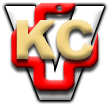 